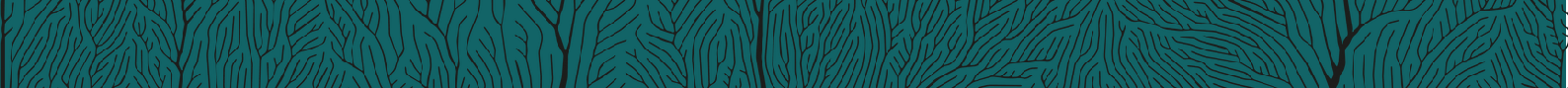 Karloveská 32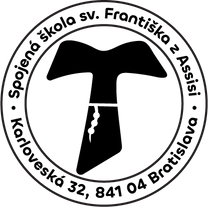 84104 Bratislava - Karlova VesSlovakia02/65 42 40 43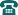 tajomnicka@svfrantisek.sk svfrantisek.edupage.org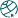 Vyjadrenie riaditeľa školy/školského zariadenia k poskytnutiu podporného opatreniaVysvetlivky k Vyjadreniu riaditeľa školy/školského zariadenia k poskytnutiu podporného opatreniaOdporúča sa dodržiavať nasledovnú štruktúru a veľkosť buniek na pravej strane tabuľky prispôsobiť obsahu. 1. Žiadateľ o poskytnutie podporného opatrenia: Uviesť meno a priezvisko žiadateľa, ktorý žiada riaditeľa školy/školského zariadenia o poskytnutie podporných opatrení dieťaťu/žiakovi na základe Vyjadrenia na účel poskytnutia podporného opatrenia, ktoré mu bolo poskytnuté. 2. Vyjadrenie riaditeľa školy/školského zariadenia: Riaditeľ školy/školského zariadenia zhodnotí personálne, priestorové, materiálno-technické alebo finančné podmienky školy/školského zariadenia na poskytnutie podporného opatrenia v navrhovanom rozsahu vo Vyjadrení na účel poskytnutia podporného opatrenia a vyberie jednu z uvedených možností. 3. Zdôvodnenie v prípade výberu možnosti b) alebo c): V prípade výberu možnosti b) riaditeľ školy/školského zariadenia uvedie, z akého dôvodu škola/školské zariadenie nemôže poskytnúť podporné opatrenia v odporúčanom rozsahu dieťaťu/žiakovi. V prípade výberu možnosti c) riaditeľ školy/školského zariadenia uvedie ktoré z odporúčaných podporných opatrení neposkytne a rovnako uvedie dôvod.Meno dieťaťa/žiaka: Dátum narodenia: Adresa bydliska: Žiadateľ o poskytnutie podporného opatrenia:Vyjadrenie riaditeľa školy/školského zariadenia:    a) škola/školské zariadenie poskytne podporné opatrenie odporúčané vo Vyjadrení na účel poskytnutia podporného opatrenia v požadovanom rozsahu    b) škola/školské zariadenie neposkytne podporné opatrenie odporúčané vo Vyjadrení na účel poskytnutia podporného opatrenia v požadovanom rozsahu    c) škola/školské zariadenie čiastočne poskytne podporné opatrenie odporúčané vo Vyjadrení na účel poskytnutia podporného opatrenia v požadovanom rozsahuVyjadrenie riaditeľa školy/školského zariadenia:    a) škola/školské zariadenie poskytne podporné opatrenie odporúčané vo Vyjadrení na účel poskytnutia podporného opatrenia v požadovanom rozsahu    b) škola/školské zariadenie neposkytne podporné opatrenie odporúčané vo Vyjadrení na účel poskytnutia podporného opatrenia v požadovanom rozsahu    c) škola/školské zariadenie čiastočne poskytne podporné opatrenie odporúčané vo Vyjadrení na účel poskytnutia podporného opatrenia v požadovanom rozsahuOdôvodnenie v prípade výberu možnosti b) alebo c):Odôvodnenie v prípade výberu možnosti b) alebo c):Miesto, dátum:Riaditeľ školy/školského zariadenia:Adresa:Kontakt:Podpis: